Σεμινάριο: Δεξιότητες μέσω Δωματίων Διαφυγής 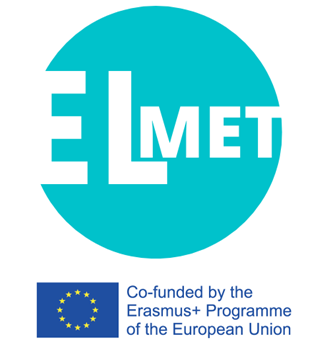 Το Τμήμα Ηλεκτρολόγων Μηχανικών και Μηχανικών Υπολογιστών του Πανεπιστημίου Θεσσαλίας (ΤΗΜΜΥ), και συγκεκριμμένα η ερευνητική ομάδα Δημιουργικών Τεχνολογιών Μάθησης (https://ctll.e-ce.uth.gr), διοργανώνει σεμινάριο σχετικά με την εφαρμογή δωματίων διαφυγής, μιας ειδικής κατηγορίας σοβαρών παιχνιδιών, σε διαδικασίες μάθησης. Η εκδήλωση θα πραγματοποιηθεί στις 22 Σεπτεμβρίου 2022 στο εργαστήριο υπολογιστών του ΤΗΜΜΥ στην διεύθυνση Σέκερη και Χέυντεν στο Πεδίον του Άρεως. Θα διαρκέσει από τις 18.00 έως τις 20.00 ενώ οι εγγραφές θα ξεκινήσουν στις 17.15. Η εκδήλωση απευθύνεται σε μαθητές και καθηγητές επαγγελματικής εκπαίδευσης. Το ακροατήριο θα συμμετέχει βιωματικά σε δραστηριότητες ενεργούς μάθησης με τη μορφή ψηφιακών και μη δωματίων διαφυγής σχεδιασμένων για εφαρμογή στην εκπαιδευτική διαδικασία. Η μέθοδος προσφέρει μαθησιακά oφέλη μέσω της συμμετοχής, της διάδρασης, και της ενίσχυσης των εσωτερικών κινήτρων των μαθητών για το κτίσιμο βασικών γνώσεων και ήπιων δεξιοτήτων, όπως ικανοτήτων επίλυσης προβλημάτων, επικοινωνίας, και κριτικής σκέψης, που ενισχύουν το επαγγελματικό τους προφίλ, συμβάλλουν στη συνεχή ανανέωση των προσόντων τους, και διευρύνουν τις επαγγελματικές τους επιλογές στο σημερινό συνεχώς εξελισσόμενο επαγγελματικό περιβάλλον.Το σεμινάριο πραγματοποιείται στα πλαίσια του ερευνητικού έργου ELMET: Experiential Learning Methodologies addressing Vulnerable Employed and Unemployed People (http://elmetproject.eu) που χρηματοδοτείται από το πρόγραμμα Erasmus+ της Ευρωπαϊκής Επιτροπής και υλοποιείται από το 2020 μέχρι το 2022. Επιστημονικά υπεύθυνοι του έργου είναι το μέλος ΕΔΙΠ του ΤΗΜΜΥ κ. Χαρίκλεια Τσαλαπάτα και ο Ομ. Καθ. του τμήματος κ. Ηλίας Χούστης.Seminar on Knowledge and Skills Development through Escape RoomsThe Department of Electrical and Computer Engineering of the University of Thessaly (DECE), and specifically Creative Technologies Learning Lab research team (https://ctll.e-ce.uth.gr), organizes a seminar on the deployment of escape rooms, a special category of serious games, in learning. The event will take place on September 22, 2022 at the computer lab of DECE, Sekeri and Heyden, Pedion Areos, Volos from 18.00 to 20.00. Registrations will start at 17.15. The event addresses students and teachers in vocational education.The audience will participate experientially in active learning activities in the form of digital and non-digital escape rooms designed for application in the educational process. The method offers learning benefits through enriched engagement, interaction, and fostering of students' internal motivation towards the development of knowledge and soft skills such as problem-solving, communication, and critical thinking skills, which enhance their professional profile, contribute to the continuous renewal of their qualifications, and expand their professional choices in today's constantly evolving professional environment. The seminar takes place in the framework of the research project ELMET: Experiential Learning Methodologies addressing Vulnerable Employed and Unemployed People (http://elmetproject.eu) funded by the Erasmus+ program of the European Commission and implemented from 2020 to 2022.